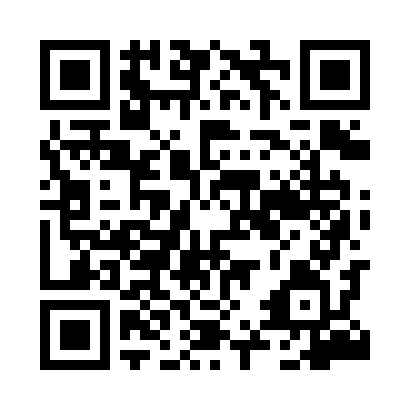 Prayer times for Budzisz, PolandWed 1 May 2024 - Fri 31 May 2024High Latitude Method: Angle Based RulePrayer Calculation Method: Muslim World LeagueAsar Calculation Method: HanafiPrayer times provided by https://www.salahtimes.comDateDayFajrSunriseDhuhrAsrMaghribIsha1Wed2:505:0912:305:367:5210:022Thu2:465:0712:305:377:5410:053Fri2:435:0612:305:387:5610:084Sat2:405:0412:305:397:5710:115Sun2:375:0212:305:407:5910:136Mon2:345:0112:305:408:0010:167Tue2:314:5912:305:418:0210:198Wed2:274:5712:305:428:0310:229Thu2:244:5612:305:438:0410:2510Fri2:214:5412:305:448:0610:2811Sat2:174:5312:305:458:0710:3112Sun2:154:5112:305:468:0910:3413Mon2:144:5012:305:478:1010:3714Tue2:134:4812:305:478:1210:3815Wed2:134:4712:305:488:1310:3916Thu2:124:4612:305:498:1410:3917Fri2:124:4412:305:508:1610:4018Sat2:114:4312:305:518:1710:4119Sun2:114:4212:305:528:1910:4120Mon2:104:4112:305:528:2010:4221Tue2:104:3912:305:538:2110:4222Wed2:104:3812:305:548:2210:4323Thu2:094:3712:305:558:2410:4424Fri2:094:3612:305:558:2510:4425Sat2:084:3512:305:568:2610:4526Sun2:084:3412:305:578:2710:4527Mon2:084:3312:315:578:2910:4628Tue2:074:3212:315:588:3010:4629Wed2:074:3112:315:598:3110:4730Thu2:074:3112:315:598:3210:4731Fri2:074:3012:316:008:3310:48